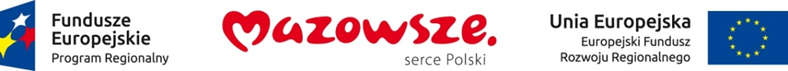 Wyszków, dnia 14-11-2016r.ZP. 271.45.2016- Wykonawcydot. postępowania o udzielenie zamówienia publicznego pn. „Budowa Obwodnicy Śródmiejskiej Wyszkowa etap III i IV” prowadzonego w trybie przetargu nieograniczonego o wartości zamówienia  równej lub większej niż tzw. kwota unijna tj. 5.225.000 euro.INFORMACJA DOT. PRZEDMIARU ROBÓTW Przedmiarze robót zamieszczonym w dniu 09-11-2016r w PDF 11-Rozbiórka budynków magazynowych omyłkowo zostały zamieszczone dodatkowe pozycje (3.15÷3.32).W dniu 14-11-2016r został zamieszczony poprawny Przedmiar  robót   11- Rozbiórka budynków magazynowych (PDF)  kończący się na poz. 3.14Proszę o uwzględnienie zaistniałej pomyłki w przygotowywanym kosztorysie.                                                                                                                 Burmistrz Wyszkowa    Grzegorz Nowosielski.